INDICAÇÃO Nº 960 / 2019Assunto: Solicita ao Sr. Prefeito Municipal a limpeza de terreno localizado na Rua Roque Faccina – Parque da Colina I.Senhor Presidente,INDICO ao Sr. Prefeito Municipal, nos termos do Regimento Interno desta Casa de Leis, que se digne V. Ex.ª determinar ao setor competente da Secretaria de Obras e Serviços Públicos, a limpeza de terreno localizado na Rua Roque Faccina, ao lado do n.º 222 – Parque da Colina I.A medida proposta é importante para se manter o local limpo e evitar a proliferação de vetores que transmitam doenças.Portanto, espera-se que esta indicação seja atendida o mais breve possível.Tendo o exposto, espera-se que seja executado com urgência.SALA DAS SESSÕES, 18 de junho de 2019.LEILA BEDANIVereadora – PV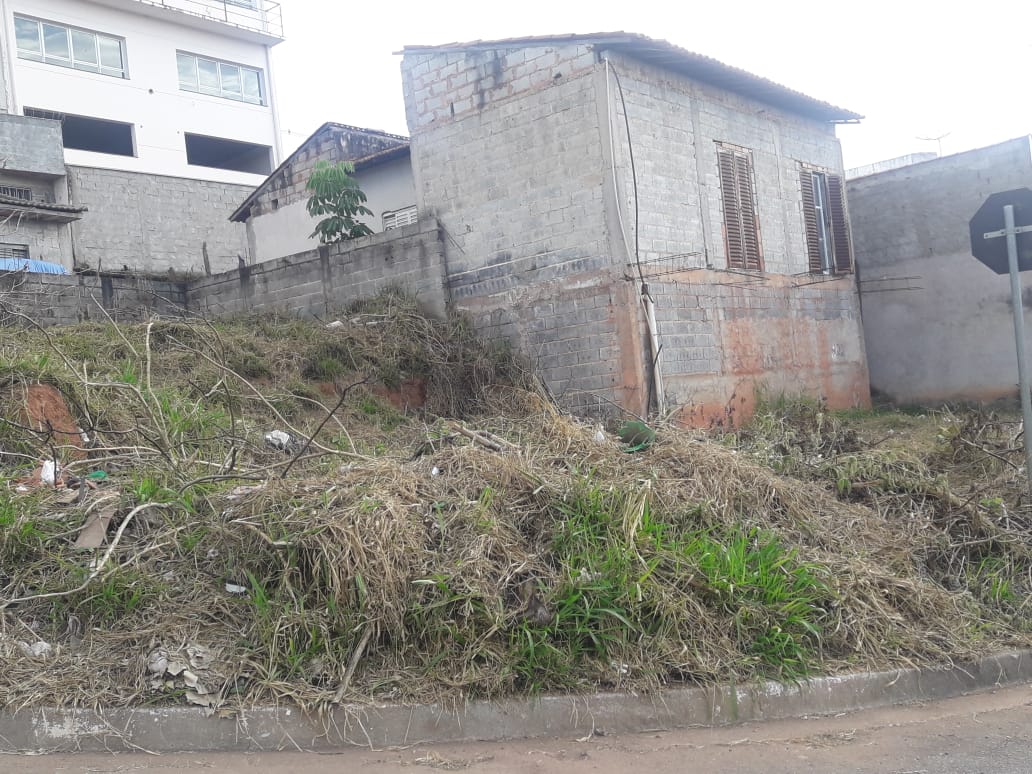 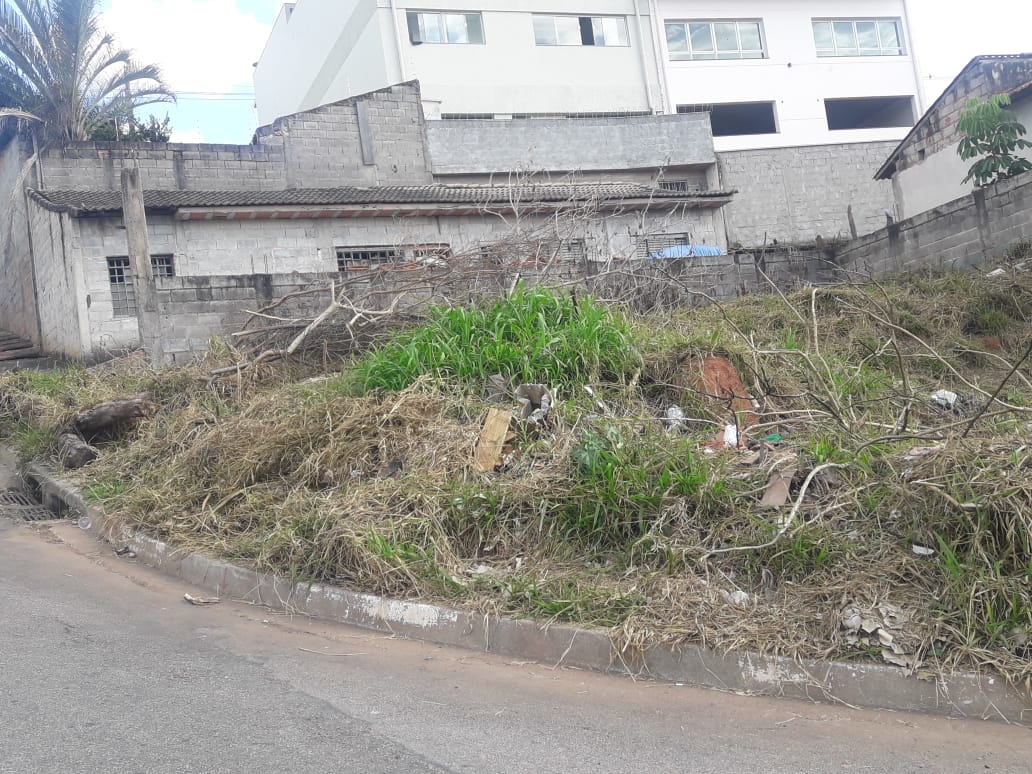 